   СОВЕТ   ДЕПУТАТОВМУНИЦИПАЛЬНОГО ОБРАЗОВАНИЯ «ВОТКИНСКИЙ РАЙОН»«ВОТКА ЁРОС»МУНИЦИПАЛ КЫЛДЫТЭТЫСЬ ДЕПУТАТЪЁСЛЭН КЕНЕШСЫР Е Ш Е Н И Е« 10» сентября 2020  года                                                                              №299г. Воткинск «О состоянии преступности на территории Воткинского  района   и  результаты работы Межмуниципального отдела МВД России  «Воткинский»  за 6  месяцев 2020 года»    В соответствии со статьёй 8 Федерального закона  от 07.02.2011 года  № 3-ФЗ «О полиции»,  заслушав информацию  о состоянии преступности на территории Воткинского  района   и  результаты работы Межмуниципального отдела МВД России  «Воткинский»  за 6 месяцев 2020 года, заместителя начальника  Бушмакина А.В., руководствуясь Уставом муниципального образования «Воткинский район»,Совет депутатов муниципального образования «Воткинский район» РЕШАЕТ:	1. Информацию  «О состоянии преступности на территории Воткинского  района   и  результаты работы Межмуниципального отдела МВД России  «Воткинский»  за 6 месяцев 2020 года»   принять к сведению (прилагается).	2. Решение вступает в силу со дня его принятия и подлежит размещению на официальном сайте муниципального образования «Воткинский район».Председатель Совета депутатовмуниципального образования«Воткинский район»					                 М.А.Назаровг. Воткинск«10» сентября 2020года№ 299 Отчет  «О состоянии преступности на территории Воткинского  района   и  результаты работы Межмуниципального отдела МВД России  «Воткинский»  за 6  месяцев 2020 года»   В  течение 1 полугодия 2020 года деятельность МО МВД Россий «Воткинский» осуществлялась в условиях повышенной нагрузки. С целью  недопущения  распространения новой короновирусной инфекции «Сovid-19»  с  18 марта 2020 года по распоряжению Главы Удмуртской Республики от             18 марта 2020 года  №42-РГ «О введении режима повышенной готовности и об отдельных мерах по снижению риска распространения новой короновирусной инфекции  «Сovid-19» до особого распоряжения на территории Удмуртской Республики введен режим функционирования «Повышенная готовность» для органов управления, сил и средств Удмуртской территориальной подсистемы  Единой государственной системы предупреждения и ликвидации  чрезвычайных ситуаций. С конца марта 2020 года была прекращена деятельность торгово-развлекательных центров, салонов красоты и парикмахерских, объектов розничной торговли которые не реализуют товары первой необходимости, детских садов, школ, кружков и секции, спортивных центров, различных организации.  Наложен запрет на проведение культурно-зрелищных, спортивных и других массовых мероприятий, в связи с чем, массовые мероприятия были проведены только в 1 квартале 2020 года.Реализован комплекс мероприятий  по обеспечению общественной безопасности, правопорядка при проведении  17  культурно-массового мероприятий,  в том числе  спортивных,  религиозных. Данные мероприятия посетило около 8000 человек. На охрану общественного порядка задействовалось 68 сотрудников полиции, а также  99 членов народной дружины. При проведении массовых  мероприятий нарушений общественного порядка не допущено.В период с 24 июня 2020 года по 1 июля 2020 года проводилось общероссийское голосование по вопросу «одобрения внесения поправок» в Конституцию Российской Федерации.  На 27 избирательных участках расположенных на территории Воткинского района  осуществлена охрана общественного порядка и безопасности, при проведении  которого существенных нарушений общественного порядка  не допущено.  По итогам работы за 1 полугодие   2020 года  на территории обслуживания межмуниципального отдела МВД России «Воткинский» количество зарегистрированных преступлений  возросло на 14,1% или с 922 до 1052  преступлений.  В среднем по Удмуртской Республике, число  зарегистрированных  преступлений увеличилось на 10,5%.  По территории  Воткинского района число зарегистрированных преступлений возросло со 112 до 116 (+3,6%).   Динамика регистрации преступлений  на  территории  муниципальных  образований Воткинского района,  1 полугодие  (2019г.-2020г.)Уровень преступности на всей территории обслуживания МО МВД России «Воткинский» в расчете на 10 тыс. населения по сравнению с 1 полугодием прошлого года увеличился с 66 преступлений  до 75,  в Воткинском районе  с  46 до 48 преступлений. Для сравнения уровень преступности на территории  Шарканского района  в расчете на 10 тыс. населения составляет  70  преступлений  (всего на территории Шарканского района проживает около 19000 человек). Наибольшее количество преступлений зарегистрировано на территории муниципальных  образований «Первомайское», «Июльское», «Нововолковское».  На территории  муниципального образования  «Первомайское» число преступлений возросло с 10 до 18, за счет инициативно выявленных преступлений по фактам краж.  5 краж совершила жительница с.Первомайское, в течении  2019 года, также 1 подросток житель с.Первомайское в течении 2019 года совершил 7 фактов краж.  Зарегистрировано  2  кражи имущества из строящихся домов (совершили одни и те же подростки), зарегистрировано 2 преступления по факту не выплаты алиментов на содержание несовершеннолетнего ребенка, пресечено по  1 факту хранения наркотических средств  и  повторному  управлению  транспортным средством лицом, ранее подвергнутому административному наказанию за управление транспортом  в состоянии опьянения. На территории муниципального образования «Нововолковское» количество преступлений увеличилось с 14 до 24. Рост преступлений на территории данного муниципального образования произошел за счет увеличения числа краж с  6 до 12 преступлений (жителями г.Чайковский совершено 7 фактов краж на территории СНТ «Энергетик»). Возбуждено 3 уголовных дела по фактам нанесения побоев, по 2 преступления по фактам угрозы убийством и не выплаты алиментов на содержание своих несовершеннолетних детей.  На территории муниципального образования «Июльское» число преступлений возросло с 9 до 14, за счет роста числа краж, в том числе на территории садоводческого кооператива «Яблонька».  Незначительный рост числа преступлений отмечается на территориях муниципальных образований «Кукуевское» с  7 д 10, «Перевозинское» с 4 до 8.  На территории других муниципальных образований Воткинского района  «Гавриловское», «Талицкое», «Киварское», «Болгуринское»  число зарегистрированных преступлений снизилось.  Расследовано и направлено в суд 84  преступления, совершенных на территории Воткинского района, что на 9% больше чем в 1 полугодии прошлого года.  Общая раскрываемость  преступлений по территории Воткинского района  снизилась с 78,6% до 74,3%.     Зарегистрировано по 2  факта убийства и умышленного причинения тяжкого вреда здоровью.  Данные преступления против жизни и здоровья  раскрыты.  Изнасилований за отчетный период  зарегистрировано не было.   Из числа зарегистрированных преступлений, наибольшее количество преступлений составляют кражи. Всего зарегистрировано 54 кражи, в прошлом  полугодии 52.  Расследовано 24  кражи (-4%), нераскрытыми остались  19 краж.  Раскрываемость данной категории преступлений снизилась до 56%.  Возросло число возбужденных уголовных дел, по фактам невыплаты родителями алиментов на содержание своих несовершеннолетних детей, с 7 до 12 преступлений. Зарегистрировано 2 факта незаконного проникновения в жилище против воли проживающего, выявлено 4 преступления по фактам незаконного оборота наркотических средств, возросло число  преступлений по фактам незаконной вырубки леса с 2 до 5. Увеличилось количество преступлений совершенных в состоянии алкогольного опьянения с 27 до 34, а число преступлений совершенных лицами, ранее совершавшими преступления, возросло с 39 до 52.   В целях профилактики тяжких преступлений со стороны полиции, в отношении ранее судимых лиц, проводится работа по исполнению требований Федерального закона №64, в части постановки под административный  надзор лиц, освобожденных из мест лишения свободы. Под административным надзором в отделе полиции состоит  28 лиц, проживающее на территории Воткинского района,  еще 28 лиц, формально попадающих  под административный надзор.  Граждане данной категории  регулярно проверяются участковыми уполномоченными полиции  по месту жительства.  Снизилось количество преступлений совершенных в общественных местах  на территории Воткинского района с 22 до 18, из них 17 преступлений совершено на «улице».   Возросло число преступлений  совершенных несовершеннолетними на территории  Воткинского района с 4  до 7. Рост подростковой преступности  произошел за счет преступлений совершенных одним и тем же подростком,  являющимся жителем п.Пермомайский  Воткинского района (7 фактов краж). Всего на профилактическом учете  в Межмуниципальном отделе МВД России «Воткинский» состоит 20  несовершеннолетних  проживающих  на территории   Воткинского района, из них 16 подростков поставлено на учет в 1 полугодии  2020 года,  11  родителей  оказывающих отрицательное влияние на своих несовершеннолетних детей. Совместно с органами системы профилактики на территории Воткинского района  проведено  10 профилактических рейдов по выявлению правонарушений и профилактике безнадзорности среди несовершеннолетних, а также нарушений совершаемых законными представителями.  За неисполнение родителями или иными законными представителями обязанностей по содержанию и воспитанию несовершеннолетних, в ходе проведенных мероприятий по выявленным правонарушениям составлено 85 административных протоколов, из них 3 протокола  по факту нахождения несовершеннолетних  в состоянии алкогольного  опьянения  (ст. 20.22 КоАП РФ).На территории Воткинского района реализуется 4 программы правоохранительной направленности. Общая сумма финансирования на 2020 год составила 976,7 тысяч рублей: из них на деятельность народных дружин заложено 14 тысяч рублей, 27 тысяч рублей на профильные смены для детей, 127,7 тысяч рублей на меры по  профилактике преступлений в сфере незаконного оборота наркотиков, 311 тысяч рублей на развитие образования и воспитания, 497 тысяч рублей на содержание и развитие городского хозяйства. Всего за отчетный период было освоено на указанные программы только 2570 рублей.   Количество зарегистрированных дорожно-транспортных происшествий с пострадавшими на территории Воткинского района  сохранилось на уровне полугодия прошлого года. Из  27 дорожно-транспортных происшествий, 3 совершено в состоянии опьянения. Увеличилось число людей получивших травмы в данных дорожно-транспортных происшествиях  с 31 до 38, но при этом снизилось число погибших с 7 до 2.  По фактам дорожно-транспортных происшествий  возбуждено 3 уголовных дела, из них 1 по факту смертельного исхода.   Выявлено 8 преступлений, предусматривающих   уголовную ответственность  за управление транспортом  в состоянии опьянения лицом ранее подвергнутому административному наказанию, в прошлом полугодии 6.  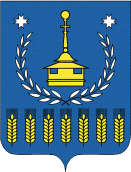 